Publicado en Madrid el 24/04/2024 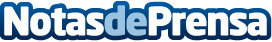 Clínica Multilaser: belleza y bienestar con tratamientos corporales láser para un verano radianteClínica Multilaser ofrece tratamientos como Criolipólisis CoolSculpting, depilación láser, radiofrecuencia Thermalipo, y carboxiterapia, enfocados en mejorar el bienestar y la apariencia física
Datos de contacto:Clínica MultilaserClínica Multilaser+34 682 480 085Nota de prensa publicada en: https://www.notasdeprensa.es/clinica-multilaser-belleza-y-bienestar-con Categorias: Madrid Belleza Bienestar http://www.notasdeprensa.es